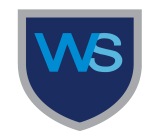 The Westminster School, DubaiYear 3Subject : Science               Reinforcement Worksheet                    Date 28/10/13Topic: Material and their uses.Q1) Home investigation:Which is the best carrier bag?Dear students we all have been doing investigation in the class, lets investigate at home which carrier bag is best for bring our grocery items.Follow the investigation steps.Don’t forget to make a prediction, what will you change, what will you keep same, Plan your investigation, Conclusion and results on A4 size paper for class display.Q2) Reason it outWhich paper will be best for mopping up the spills in the kitchen and why?Ans : Kitchen towel will be best for mopping up the kitchen spills because it soaks up more water or it is more absorbent.What will happen if umbrella are made of stones?If umbrellas are made out of stone, it will be very heavy to carry, it will not be bendy and flexible.